Мөстәкыйль эш №4 Алмаларга цифрлар яз.Иң зур алманың номерын яз___Иң кечкенә алманың номерын яз___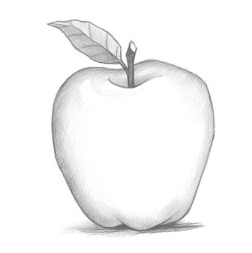 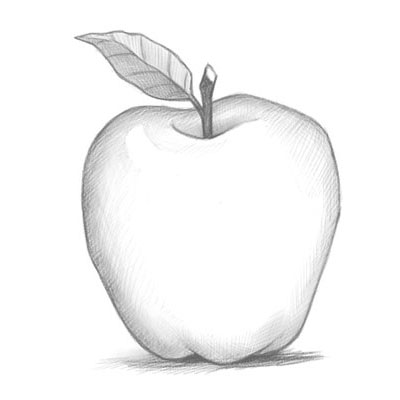 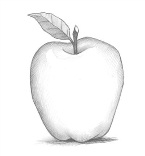                5  4=9              5+2=               3  3=6              7+3=9 га тутыр